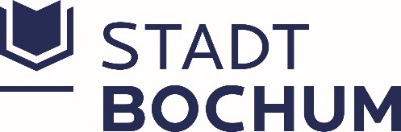 An Stadt BochumAmt für Stadtplanung und Wohnenz.Hd. Frau Tabea ReichertHans-Böckler-Straße 1944777 Bochum Antrag auf Gewährung einer Zuwendung
aus Mitteln des Verfügungsfonds Hamme 2019(Hinweis: Alle Projekte und Aktivitäten sind bis zum 13.12.2019 abzurechnen.)Antragsteller*inIch beantrage für das Projekt:Projektziel: Projektbeschreibung Kurze Beschreibung des Projektes: Wer? Wie? Was? Warum? Wo? Bitte gehen Sie auch auf Zielgruppen und den Nutzen und die gewünschten Auswirkungen auf den Stadtteil Hamme ein. (Für eine ausführlichere Projektbeschreibung fügen Sie ggf. eine Anlage bei.) Angabe zu den Beteiligten/ Kooperationspartnern Falls vorhanden: Aufzählung und Beschreibung, Vernetzung im Quartier, bitte führen sie nur Partner auf, mit denen Sie sich bereits fest verabredet haben.Finanzierungsplan (Falls die Tabelle nicht ausreicht, ggfs. Anlage mit gleichem Aufbau anfügen)Projektkosten: Bitte kalkulieren Sie die Leistungen im Projekt, die durch den Verfügungsfonds Hamme bezuschusst werden sollen.Projekteinnahmen:Bitte kalkulieren Sie alle Einnahmen im Projekt.Beschreibung des EigenanteilsAngabe der Bankverbindung Erklärungen des/der Antragsteller*inIch versichere, dass ich der Stadt Bochum alle Anträge und Zusagen auf Zuschüsse bei anderen Stellen mittteile.Ich versichere, dass die beantragten Mittel im Falle der Bewilligung wirtschaftlich und sparsam verwendet werden und die vorstehenden Angaben einschließlich der Angaben im Finanzplan sowie in den sonstigen beigefügten Anlagen richtig und vollständig sind. Änderungen zu diesem Antrag werde ich der Stadt Bochum unverzüglich mitteilen. Mir ist bekannt, dass ich keinen Rechtsanspruch auf eine Zuwendung habe.Ich bin damit einverstanden, dass die Stadt Bochum die Daten verarbeitet und dem Stadtteilbeirat im erforderlichen Maße zur Verfügung stellt. Das Informationsblatt gem. DSGVO Art. 13 habe ich erhalten. Ich bin damit einverstanden, dass ggf. Auskünfte zu den oben gemachten Angaben eingeholt werden.Ich verpflichte mich, anfallende Steuern und Sozialversicherungsbeiträge eigenverantwortlich abzuführen.Für selbstverschuldete Schäden aus dem Projekt hafte ich selbst. Der Vorteil einer Haftpflichtversicherung ist mir bekannt. Ich versichere, dass mit dem Projekt nicht begonnen wurde. Als Beginn zählt der erste Einkauf, die erste Bestellung oder der erste Auftrag für das Projekt.Ich versichert mit der Unterschrift, dass die in diesem Antrag einschließlich seiner Anlagen gemachten Angaben vollständig und richtig sind. Bochum, den ..................................................................................................					Unterschrift(ab hier: wird nicht von Antragsteller*in ausgefüllt)Verfügungsfonds Hamme 2019 – Projekt:_______________________Stellungnahme der Stadt Bochum(wird nicht von Antragsteller*in ausgefüllt)Entscheidung des Stadtteilbeirates zum Verfügungsfonds:(wird nicht von Antragsteller*in ausgefüllt)Antragsteller*inAnsprechpersonStraßePLZ/OrtTel./ HandyE-MailRechtsform 
(bitte ankreuzen) Privatperson      Unternehmen      Institution     
 Initiativen           Verein           Sonstiges Projektname:Projektlaufzeit von bis:Kosten insgesamt in Euro: 
(Ausgaben minus Einnahmen)Ausgaben für Sachmittel:Positionen:Positionen:Positionen:Betrag:Ausgaben für Sachmittel:Ausgaben für Sachmittel:Ausgaben für Sachmittel:Ausgaben für Sachmittel:Ausgaben für Sachmittel:Ausgaben für Sachmittel:Ausgaben für Sachmittel:Sachausgaben Gesamt:Sachausgaben Gesamt:Sachausgaben Gesamt:Ausgaben für Aufwands-entschädigung oder Honorar:Aufwandsentschädigung für:Stunden-satz:Stunden-anzahl:Ausgaben:Ausgaben für Aufwands-entschädigung oder Honorar:Ausgaben für Aufwands-entschädigung oder Honorar:Ausgaben für Aufwands-entschädigung oder Honorar:Ausgaben für Aufwands-entschädigung oder Honorar:Ausgaben für Aufwands-entschädigung oder Honorar:Aufwandsentschädigungen/Honorare Gesamt:Aufwandsentschädigungen/Honorare Gesamt:Aufwandsentschädigungen/Honorare Gesamt:Summe der Gesamtausgaben:Summe der Gesamtausgaben:Summe der Gesamtausgaben:Summe der Gesamtausgaben:Art der Einnahmen:Positionen:Betrag:Art der Einnahmen:Art der Einnahmen:Art der Einnahmen:Art der Einnahmen:Summe der Gesamteinnahmen:Summe der Gesamteinnahmen:Kontoinhaber*in (Name, Vorname)Kontoinhaber*in (Name, Vorname)Name und Ort des KreditinstitutsName und Ort des KreditinstitutsIBANBICDatum, Unterschrift:Datum, Unterschrift:  